Delta Kappa Gamma Holds February Meeting	The Beta Chi Chapter of the Delta Kappa Gamma Society International held its February meeting on the 12th at 5:00 p.m. at El Nopal Mexican Restaurant.  Delta Kappa Gamma (ΔΚΓ) Society was founded in 1929 as a medium through which women leaders in education might gain recognition.  ΔΚΓ works to stimulate the personal and professional growth of members and to encourage their participation in appropriate programs of action.  The Society also works to inform the members of current economic, social, political, and educational issues so that they may participate effectively in a world society.  	Beta Chi welcomed Mrs. Tia Neal’s 12th grade gifted student, Katie McCormack, and 10th grade gifted students, Megan Townsend, Dylan Sanson and Jeffrey Fuqua.  (12th grade student, Hannah Regan, and 9th grade student, Katie Helen Routon, could not join their fellow students for the evening as they were playing in a playoff game for the Lady Dawgs). To promote literacy throughout our parish, Mrs. Neal’s high school gifted and talented classes wrote children’s books.  Students in grades 9, 10 and 12 participated.  These students traveled to the different schools in our parish to read their books to the younger elementary students.  Katie, Megan, Dylan and Jeffrey came to the meeting to share their books with members of Beta Chi.  	President Linda Edwards read the minutes of the last meeting and they were accepted as read.  Treasurer Jimmye Campbell read the financial report.  A discussion of new business included the upcoming state convention and “Dr. Seuss Day”, which will be held on March 4.  Members of Beta Chi will participate in spreading literacy once more by reading to children in grades K-2 throughout Catahoula Parish on March 4.	Hostesses for the evening were Mrs. Dianne Nicholson, Mrs. Susie Blanchard and Mrs. Phyllis Parker.  Congratulations to Mrs. Mary Jo Williams for winning the door prize.   Also, ΔΚΓ would like to say, “Thank you” to El Nopal for the use of its facility.  The meeting was then adjourned by President Linda Edwards.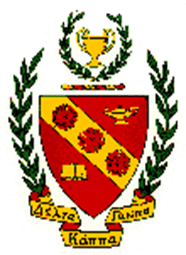 Photos by: Ronda HuffArticle by:  Tia Neal